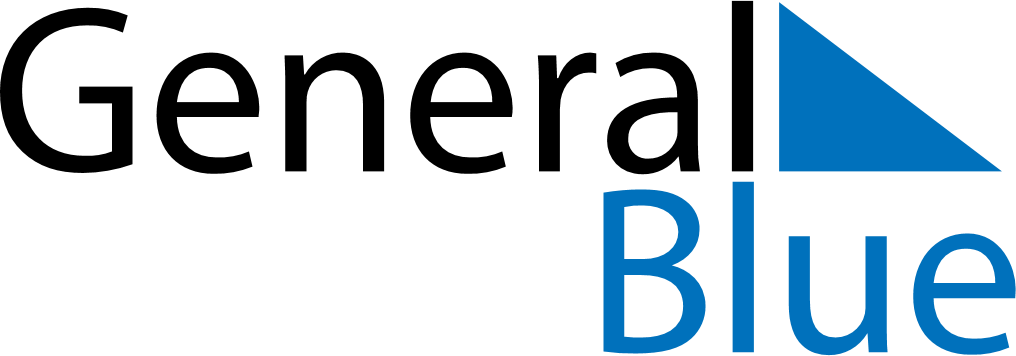 May 2018May 2018May 2018BotswanaBotswanaMONTUEWEDTHUFRISATSUN123456Labour Day78910111213Ascension DayMother’s Day141516171819202122232425262728293031